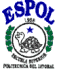 ESCUELA SUPERIOR POLITECNICA DEL LITORALInstituto de Ciencias MatemáticasIngeniería en Estadística Informática“Análisis Estadístico del Recurso Humano en la Educación Fiscal de la Provincia del Pichincha”Tesis de GradoPrevio a la obtención del Título de:Ingeniero en Estadística InformáticaPresentada por:Rita Bella Cabrera TufiñoGUAYAQUIL-ECUADOR2003